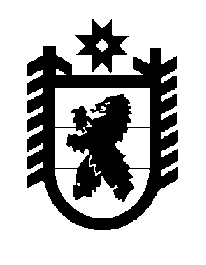 Российская Федерация Республика Карелия    ПРАВИТЕЛЬСТВО РЕСПУБЛИКИ КАРЕЛИЯРАСПОРЯЖЕНИЕ                                от  19 декабря 2017 года № 716р-Пг. Петрозаводск Одобрить Дополнительное соглашение  к Соглашению 
о предоставлении субсидии бюджету субъекта Российской Федерации 
из федерального бюджета от 15 февраля 2017 года № 082-08-1068.
           Глава Республики Карелия                                                              А.О. Парфенчиков